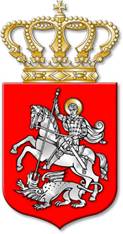 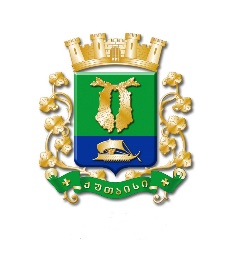 ს  ა  ქ  ა  რ  თ  ვ  ე  ლ  ოქალაქ  ქუთაისის  მუნიციპალიტეტის  საკრებულოდ  ა  დ  გ  ე  ნ  ი  ლ  ე  ბ  ა   162ქალაქი  ქუთაისი		30		სექტემბერი		2020  წელიქალაქ ქუთაისის მუნიციპალიტეტის ტერიტორიაზე ვიდეოფირზე ან/და ფოტოფირზე დაფიქსირებულ ადმინისტრაციული სამართალდარღვევის ფაქტზე გამოწერილი საჯარიმო ქვითრის საჯაროდ გამოქვეყნების წესის დამტკიცების შესახებსაქართველოს კანონის „საქართველოს ადმინისტრაციულ სამართალდარღვევათა კოდექსი“ 2904 მუხლის მე-5 ნაწილის საფუძველზე, ქალაქ ქუთაისის მუნიციპალიტეტის საკრებულო ა დ გ ე ნ ს:მუხლი 1. დამტკიცდეს ქალაქ ქუთაისის მუნიციპალიტეტის ტერიტორიაზე ვიდეოფირზე ან/და ფოტოფირზე დაფიქსირებულ ადმინისტრაციული სამართალდარღვევის ფაქტზე გამოწერილი საჯარიმო ქვითრის საჯაროდ გამოქვეყნების თანდართული წესი.(დანართი დადგენილებას თან ერთვის)მუხლი 2. დადგენილება ამოქმედდეს გამოქვეყნებისთანავე. 		საკრებულოს  თავმჯდომარის  მოადგილე, 		საკრებულოს თავმჯდომარის მოვალეობის 				შემსრულებელი				ირაკლი  შენგელიაქალაქ ქუთაისის მუნიციპალიტეტის საკრებულოს 2020 წლის 30 სექტემბრის N162 დადგენილების დანართიქალაქ ქუთაისის მუნიციპალიტეტის ტერიტორიაზე ვიდეოფირზე ან/დაფოტოფირზე დაფიქსირებულ ადმინისტრაციული სამართალდარღვევისფაქტზე გამოწერილი საჯარიმო ქვითრის საჯაროდ გამოქვეყნებისწ ე ს იმუხლი 1. ეს წესი განსაზღვრავს ქალაქ ქუთაისის მუნიციპალიტეტის ტერიტორიაზე ვიდეოფირზე ან/და ფოტოფირზე დაფიქსირებულ ადმინისტრაციული სამართალდარღვევის ფაქტზე გამოწერილი საჯარიმო ქვითრის საჯაროდ გამოქვეყნებასთან დაკავშირებულ პროცედურებს, აგრეთვე, ამ წესის აღსრულების მიზნით, ქალაქ ქუთაისის მუნიციპალიტეტის მერიის (შემდგომ, მერია) უფლებამოსილი სტრუქტურული ერთეულის მიერ განსახორციელებელ ღონისძიებებს.მუხლი 2. 1. ქალაქ ქუთაისის მუნიციპალიტეტის ტერიტორიაზე ვიდეოფირზე ან/და ფოტოფირზე დაფიქსირებულ ადმინისტრაციული სამართალდარღვევის ფაქტთან დაკავშირებით ქალაქ ქუთაისის მუნიციპალიტეტის მერიის შესაბამისი სტრუქტურული ერთეული (შემდგომ, სტრუქტურული ერთეული), ან პარკირების ორგანიზების უფლების მქონე პირი საქართველოს კანონის „ადმინისტრაციულ სამართალდარღვევათა კოდექსი“ 2904 მუხლის პირველი ნაწილით განსაზღვრულ შესაბამის პირს (შემდგომ, პირი) საჯარიმო ქვითარს უგზავნის ფოსტის მეშვეობით, რეგისტრაციის ადგილის მიხედვით.2. თუ პირს საჯარიმო ქვითარი რეგისტრაციის ადგილის მიხედვით ვერ ჩაჰბარდა, საჯარიმო ქვითარი ბრუნდება ფოსტაში და დაბრუნებიდან არაუადრეს 30-ე დღისა და არაუგვიანეს მე-60 დღისა, აღნიშნულ პირს ეგზავნება განმეორებით, იმავე მისამართზე.3. საჯარიმო ქვითარი, პირისათვის ფოსტის მეშვეობით განმეორებით ჩაუბარებლობის შემთხვევაში, უბრუნდება სტრუქტურულ ერთეულს, ან პარკირების ორგანიზების უფლების მქონე პირს, მისი საჯაროდ გამოქვეყნების მიზნით.მუხლი 3.1. პირისათვის საჯარიმო ქვითრის განმეორებით ჩაუბარებლობის შემთხვევაში, ქალაქ ქუთაისის მუნიციპალიტეტის მერიის შესაბამისი სტრუქტურული ერთეული, ან პარკირების ორგანიზების უფლების მქონე პირი ფოსტის მიერ მისთვის დაბრუნებულ საჯარიმო ქვითარს დაუყოვნებლივ აქვეყნებს საჯაროდ, ოფიციალურ ვებ გვერდებზე: „www.Kutaisi.gov.ge“, „www.parkingservice.ge“ (შემდგომ, ვებ გვერდებზე) შესაბამის ველში.2. საჯარიმო ქვითრისა და ადმინისტრაციული სამართალდარღვევის ამსახველი ვიდეოფირის ან/და ფოტოფირის ოფიციალურ ვებ გვერდებზე გამოქვეყნება ხდება ავტომატურად, შესაბამისი პროგრამული უზრუნველყოფის მეშვეობით.3. საჯარიმო ქვითარი პირისთვის ჩაბარებულად მიიჩნევა მისი ამ წესით დადგენილი წესით, საჯაროდ, ოფიციალურ ვებ გვერდებზე გამოქვეყნებიდან 30-ე დღეს.მუხლი 4.1. საჯარიმო ქვითრის საჯაროდ გამოქვეყნება ხდება შემდეგი წესით: ოფიციალურ ვებ გვერდებზე სპეციალურად ამ მიზნით გამოყოფილ ადგილზე თავსდება იმ სატრანსპორტო საშუალებების სახელმწიფო სანომრე ნიშნების სრული სია, რომელთა მფლობელზეც/მესაკუთრეზეც გამოქვეყნების მომენტისთვის გამოწერილია საჯარიმო ქვითარი და იგი არ ჩაჰბარებია პირს ამ წესის მე-2 მუხლის შესაბამისად.2. დაინტერესებულ პირს შესაძლებლობა აქვს სატრანსპორტო საშუალების სახელმწიფო სანომრე ნიშნის მონიშვნის გზით მოძებნოს და გაეცნოს ვიდეოფირზე ან/და ფოტოფირზე დაფიქსირებულ ადმინისტრაციული სამართალდარღვევის ფაქტთან დაკავშირებით გამოწერილ საჯარიმო ქვითარს.3. ოფიციალურ ვებ გვერდებზე საჯარიმო ქვითართან ერთად ასევე თავსდება შესაბამისი ბმული, სადაც დადგენილი წესების დაცვით შესაძლებელია კონკრეტული ადმინისტრაციული სამართალდარღვევის ამსახველი ვიდეოფირის ან/და ფოტოფირის ნახვა.მუხლი 5. საჯაროდ გამოქვეყნებული საჯარიმო ქვითრის გაცნობისა და მის შესახებ ინფორმაციაზე სწრაფი ხელმისაწვდომობის უზრუნველყოფის მიზნით, სტრუქტურული ერთეული, ან პარკირების ორგანიზების უფლების მქონე პირი, საჯარიმო ქვითრის ოფიციალურ ვებ გვერდებზე გამოქვეყნების თაობაზე, ინფორმაციას, მოკლე ტექსტური შეტყობინების მეშვეობით, უგზავნის პირს, თუ მათ მონაცემთა ბაზაში არსებობს ამ პირის საკონტაქტო ინფორმაცია.მუხლი 6.1. საჯარიმო ქვითარი ოფიციალური ვებ გვერდებიდან ავტომატურად წაიშლება მისი ამ წესის მე-3 მუხლის პირველი პუნქტით დადგენილი წესით, გამოქვეყნებიდან 90 კალენდარული დღის გასვლისთანავე, გარდა ამ მუხლის მე-2 პუნქტით დადგენილი შემთხვევისა.2. პირის მიერ ჯარიმის გადახდის შემთხვევაში საჯარიმო ქვითარი ოფიციალური ვებ გვერდიდან იშლება ჯარიმის გადახდის დადასტურებისთანავე.საკრებულოს  თავმჯდომარის  მოადგილე, 		საკრებულოს თავმჯდომარის მოვალეობის 				შემსრულებელი				ირაკლი  შენგელია